ΕΠΑΝΑΛΗΠΤΙΚΕΣ ΕΡΓΑΣΙΕΣ ΣΤΟΥΣ ΧΡΟΝΟΥΣ ΤΩΝ ΡΗΜΑΤΩΝΟρθογραφία καταλήξεων 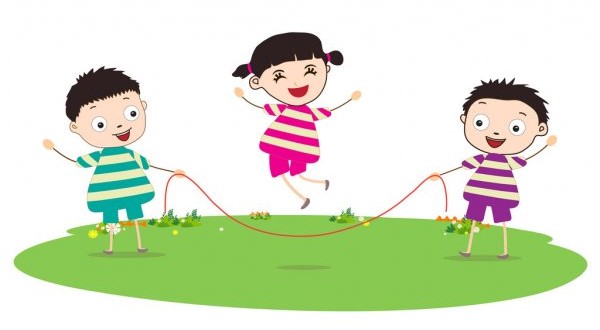 Αφού μελετήσεις και θυμηθείς ό,τι έχουμε πει για τους χρόνους των ρημάτων ,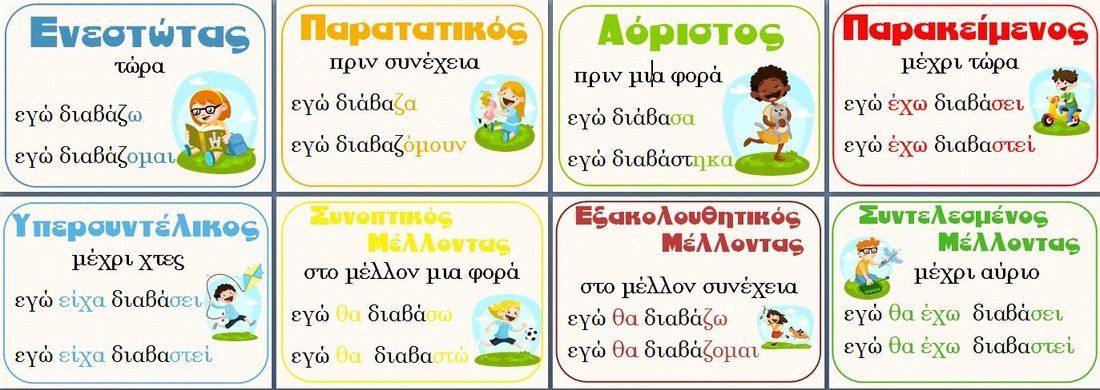 δοκίμασε να τους «φορτώσεις» στα βαγόνια https://e-didaskalia.blogspot.com/2020/03/xronoi-rimatwn.html και στη συνέχεια συμπλήρωσε τις εργασίες που ακολουθούν1) Συμπλήρωσε τα κενά του παρακάτω πίνακα2) Κάνε χρονική αντικατάσταση στο ρήμα θα έχουν εξαφανιστείΠοιοι από τους παραπάνω χρόνους είναιΠαροντικοί………………………..           ………………………..Παρελθοντικοί ………………….           …………………………            ………………………………Μελλοντικοί ……………………..           …………………………            ………………………………3) Ξαναγράψε τις προτάσεις βάζοντας τα ρήματα Στον αόριστοΌταν τον βλέπει , χαίρεται πολύ.………………………………………………………………………………….Οι πολίτες δυσανασχετούν,  γιατί οι περιορισμοί παραμένουν πολύ αυστηροί.………………………………………………………………………………………………………………………….Την άνοιξη τα αποδημητικά πουλιά ταξιδεύουν και έρχονται στη χώρα μας.……………………………………………………………………………………………………………………Στον συνοπτικό μέλλονταΤα παιδιά καταλαβαίνουν  και εφαρμόζουν τους κανόνες υγιεινής  για την προστασία από τον ιό.…………………………………………………………………………………………………………………….………………………………………………………………………………………………………………………Το Σάββατο πέρασα από το σπίτι σου και δανείστηκα το ποδήλατό σου.……………………………………………………………………………………………………………….Εσύ βοήθησες στο πότισμα του κήπου και η αδερφή σου έβγαλε βόλτα τον σκύλο σας ;………………………………………………………………………………………………………………………………………………………………………………………………………………………………………...4) ΟΡΘΟΓΡΑΦΙΑ ΚΑΤΑΛΗΞΕΩΝ -με ή -μαι                                              -τε ή -ταιΜελέτησε τα παρακάτω και εξασκήσου παίζονταςhttp://users.sch.gr/parantoniou/askiseis/glwssa_enot2ask11.htmΠροσπάθησε να μην κάνεις κανένα λάθος τις παρακάτω προτάσεις τώρα που θυμήθηκες τι πρέπει να προσέχειςΒεβαιωθεί….. ότι έχε…. πάρει όλα τις τα πράγματα από το πούλμαν .Μη μιλά… δυνατά  , γιατί κοιμά….. το μωρό.Πού βρίσκε…. ο Άλκης;«Μην  γκρινιάζε….  Και οι δυο τις, το φαγητό ετοιμάζε…..», είπε η μαμά στον Βαγγέλη και στη ΔέσποιναΤο οδοντιατρείο τις κυρίας Τίνας βρίσκε…… κοντά στο σχολείο.Όταν το βιβλίο είναι ενδιαφέρον , ξεχνιέ…. και διαβάζω με τις ώρες , είπε η Νεφέλη.Χαίρο….  κάθε φορά  που παίζου…   μαζί.5) Τελευταία δοκιμασία παίζοντας με τις καταλήξεις! http://e-didaskalia.blogspot.com/2019/06/tetai.html 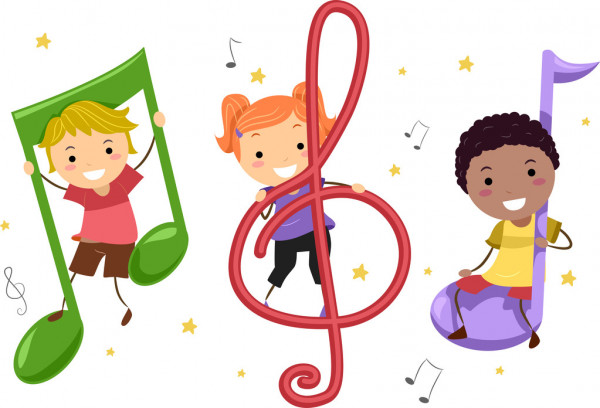 ΕΝΕΣΤΩΤΑΣΠΑΡΑΤΑΤΙΚΟΣΑΟΡΙΣΤΟΣΠΑΡΑΚΕΙΜΕΝΟΣανεβαίναμεσταματούνέσπρωχναβρήκεπροσπαθείςέχετε ετοιμαστείΕΝΕΣΤΩΤΑΣΠΑΡΑΤΑΤΙΚΟΣΑΟΡΙΣΤΟΣΕΞΑΚΟΛΟΥΘΗΤΙΚΟΣ ΜΕΛΛΟΝΤΑΣΣΥΝΟΠΤΙΚΟΣ ΜΕΛΛΟΝΤΑΣΠΑΡΑΚΕΙΜΕΝΟΣ ΥΠΕΡΣΥΝΤΕΛΙΚΟΣ ΣΥΝΤΕΛΕΣΜΕΝΟΣ ΜΕΛΛΟΝΤΑΣ